5. třída – Distanční výuka 15. 2. 2021Český jazykPřipomeneme si, že tvrdý vzor pro podstatná jména rodu mužského neživotného je HRAD. Patří zde také podvzor LES. Všimni si odlišné koncovky u 2. p., č. j., 6. p., č.j. a 6. p. č. mn.Př. jazyk - 2. p., č.j. – jazyk bez jazyka jako bez lesa                  6.p., č.j. – o jazyku, ale také můžeme říct o jazyce jako o lese                  6.p., č.mn. – o jazycích jako o lesíchŠkolní sešit – udělej si zápis.Mužský rod neživotný – vzor hrad (podvzor les) (nadpis)                        15. února (datum)                    2. pád, č.j.leden          ledna           (leden bez ledna jako bez lesa)únor            únorabřezen         březnajazyk          jazykaoběd           obědarybník         rybníkadvůr            dvora                   6. pád, č.mn.hrnek          hrncíchrybník         rybnícíchjazyk           jazycíchbřeh            březíchCvičný sešit – cvičení doplň a přepiš do sešitu. (Budeme dělat na online hodině. Amálka pošle ke kontrole.)zelené žáb_nové stol_čaj proti kašl_bylinkové směs_koláč s povidl_do Vrchlab_Vlak projel několika tunel_. Zina si dopisuje se Španěl_. Na břez_ch řeky Sázav_.Viktor by v cíl_ první. Koláč s jahodam_.Děvčata cvičila se švihadl_. Čáp_ se živí také drobnými plaz_. Z Jihlav_ pojedeme do Břeclav_. MatematikaPísemné dělení dvojciferným dělitelem – delší zápisVideo – Pokud potřebuješ, pusť si znovu ukázku dělení dvojciferným dělitelem.https://www.youtube.com/watch?v=kaaUeKgyVHoUč 65 nebo 66/2 – Vypočítej příklady z modrého sloupečku do cvičného sešitu a proveď zkoušku. (Příklady vypočítají jen ti, kteří už mají udělané cvičení v PS 5/1).PS 5/1 – Vypočítej a pošli ke kontrole.Procvičování písemného dělení dvojciferným dělitelemhttps://www.umimematiku.cz/presouvani-pisemne-deleni-2cif-2-uroven/410Hlavolam – Zkus vyřešit. Pošli mi svou odpověď. 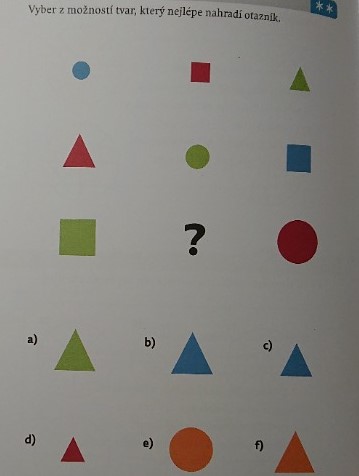 Anglický jazykOsmisměrky – zkus najít anglická slova.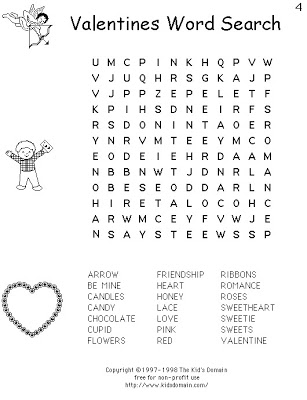 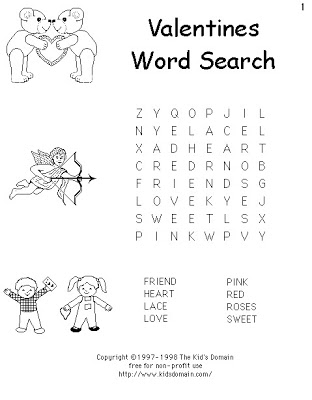 Valentýnské písničkyPokud máš chuť, zazpívej si a zakřepči. https://www.youtube.com/watch?v=6PA3ewtp3nghttps://www.youtube.com/watch?v=mLdfVgWJ_ykHRADčíslo jednotnéčíslo jednotnéčíslo množnéčíslo množnépádyvzorpříkladvzorpříkladpádhradslouphradysloupy2. pádhradu/ lesasloupuhradůsloupů3. pádhradusloupuhradůmsloupům4. pádhradslouphradysloupy5. pádhradesloupehradysloupy6. pádhradu/hradě/lesesloupuhradech/ lesíchsloupech7. pádhrademsloupemhradysloupy